Resultat: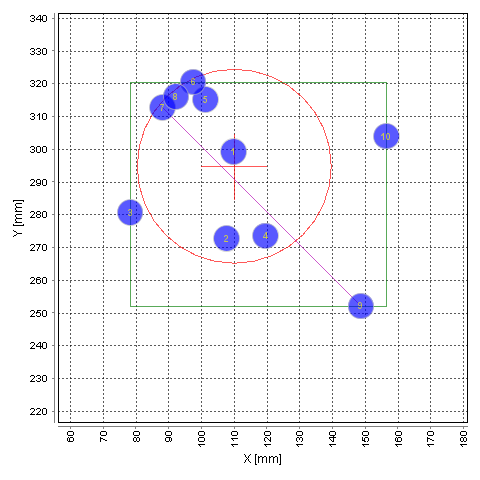 Dato:Nov 5, 2019 9:45:45 AMType af måling:Type 1 @ 200 meterKaliber:10,37 gramLOT Nr.:DK-BulletNo. x [mm] y [mm] V_T200.00 [m/s] E_T [J] Vo [m/s] V2_10.00 [m/s] 1  109.8299.2577.481729.10806.80792.852  107.7272.8577.761730.77809.83795.393  78.3280.7588.551796.02822.23807.974  119.5273.5592.671821.24829.20814.315  101.2315.1594.891834.96834.00819.486  97.5320.5586.731784.92821.62806.997  88.1312.7594.481832.39831.11816.658  92.2316.0582.051756.61813.05799.019  148.7252.1587.541789.87822.54808.1510  156.4304.0590.941810.65826.61812.12MEAN 109.9294.7587.311788.65821.70807.29MAX 156.4320.5594.891834.96834.00819.48MIN 78.3252.1577.481729.10806.80792.85RANGE 78.268.417.42105.8627.2026.62STDEV 25.423.46.4038.879.189.00Evaluation Value[mm] Impact Mean Point X109.9Impact Mean Point Y294.7Mean Radius29.6Group Rectangle Width78.2Group Rectangle Height68.4Largest Distance85.7